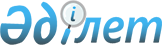 Об утверждении Инструкции об обязательной продаже выручки в иностранной валюте от экспорта товаров (работ, услуг)
					
			Утративший силу
			
			
		
					Постановление Правления Национального Банка Республики Казахстан от 28 марта 1999 года N 54. Зарегистрировано в Министерстве юстиции Республики Казахстан 02.04.1999 г. N 724. Утратило силу постановлением Правления Национального Банка Республики Казахстан от 25 февраля 2008 года N 13.

Извлечение из постановления  

Правления Национального Банка Республики Казахстан  

от 25 февраля 2008 года N 13       "В целях приведения нормативных правовых актов Национального Банка Республики Казахстан в соответствие требованиям  Закона  Республики Казахстан "О Национальном Банке Республики Казахстан" от 30 марта 1995 года Правление Национального Банка Республики Казахстан ПОСТАНОВЛЯЕТ: 

      1. Признать утратившими силу нормативные правовые акты Национального Банка Республики Казахстан, указанные в приложении к настоящему постановлению. 

      2. Настоящее постановление вводится в действие со дня принятия. 

      3. ....... : 

      1) ....... ; 

      2) ....... . 

      4. ....... . 

      5. ....... .       Председатель 

      Национального Банка   Приложение             

к постановлению Правления      

Национального Банка       

Республики Казахстан       

от 25 февраля 2008 года N 13 № Перечень  

нормативных правовых актов 

Национального Банка Республики Казахстан,  

признаваемых  утратившими силу       1.  Постановление  Правления Национального Банка Республики Казахстан от 28 марта 1999 года N 54«"Об утверждении Инструкции "Об обязательной продаже выручки в иностранной валюте от экспорта товаров (раб услуг)" (зарегистрированное в Министерстве юстиции Республики Казахстан 2 апреля 1999 года под N 724, опубликованное 6 апреля 1999 года в газете "Казахстанская правда" N 63 (22780). 

      2. ...... . 

      3. ...... . 

      4. ...... . 

      5. ...... . 

  _____________________________________________________________________ 

 

               Примечание РЦПИ. См. постановление Правления Национального Банка РК от 15 ноября 1999 г. N   346   об отмене на территории Республики Казахстан обязательной продажи выручки в иностранной валюте от экспорта товаров (работ, услуг). 

 

    ------------------------------------------------------------------------ 

        В соответствии с Законом Республики Казахстан "О Национальном Банке Республики Казахстан"  Z952155_  от 30 марта 1995 года и Законом Республики Казахстан "О валютном регулировании"  Z960054_  от 24 декабря 1996 года Правление Национального Банка Республики Казахстан постановляет:  <*> 

     Сноска. Преамбула с изменениями - постановлением Правления Национального Банка РК от 23 декабря 2004 года  N 183 . 

     1. Утвердить прилагаемую Инструкцию об обязательной продаже выручки в иностранной валюте от экспорта товаров (работ, услуг) и ввести ее в действие со дня государственной регистрации в Министерстве юстиции Республики Казахстан.  

     2. Со дня введения в действие настоящего постановления признать утратившей силу Инструкцию о порядке обязательной продажи предприятиями, объединениями, организациями 50% валютной выручки от экспорта товаров (работ, услуг) через уполномоченные банки на Казахстанской межбанковской валютной бирже, утвержденную протоколом заседания Директората Национального Банка Республики Казахстан от 11 марта 1994 года N 5.  

     3. Юридическому департаменту (Сизова С.И.):  

     1) принять меры к регистрации настоящего постановления и Инструкции об обязательной продаже выручки в иностранной валюте от экспорта товаров (работ, услуг) в Министерстве юстиции Республики Казахстан;  

     2) в двухнедельный срок со дня государственной регистрации довести настоящее постановление и утвержденную Инструкцию до сведения областных филиалов Национального Банка Республики Казахстан и банков второго уровня.  

     4. Отделу периодических изданий и деловой информации (Байменов Х.К.) опубликовать настоящее постановление и Инструкцию об обязательной продаже выручки в иностранной валюте от экспорта товаров (работ, услуг) в республиканских средствах массовой информации.  

     5. Контроль за исполнением настоящего постановления возложить на заместителя Председателя Национального банка Республики Казахстан Налибаева А.З.     Председатель 

Национального Банка 

                                 Инструкция об обязательной  

                 продаже выручки в иностранной валюте  

                  от экспорта товаров (работ, услуг)       Настоящая Инструкция разработана в соответствии с Законом Республики Казахстан "О Национальном Банке Республики Казахстан" от 30 марта 1995 года и Законом Республики Казахстан "О валютном регулировании" от 24 декабря 1996 года, и устанавливает порядок обязательной продажи валютной выручки от экспорта товаров (работ, услуг), далее именуемого "экспортом продукции", для всех юридических лиц, независимо от форм собственности, именуемых в дальнейшем "организации".  <*> 

     Сноска. Преамбула с изменениями - постановлением Правления Национального Банка РК от 23 декабря 2004 года  N 183 . 

     Настоящий порядок распространяется на обязательную продажу части экспортной выручки в свободно конвертируемых и других иностранных валютах, перечень которых устанавливается Национальным Банком Республики Казахстан (далее - Национальный Банк).  

                            1. ОБЩИЕ ПОЛОЖЕНИЯ  

     1. Размер выручки в иностранной валюте от экспорта товаров (работ, услуг), подлежащей обязательной продаже, перечень иностранных валют и дата введения режима обязательной продажи устанавливается постановлением Правления Национального Банка, которое вводится в действие со дня его принятия.  

     2. Организации через уполномоченные банки осуществляют обязательную продажу части экспортной валютной выручки на внутреннем валютном рынке. Уполномоченные банки производят продажу части экспортной валютной выручки путем участия в торгах, проводимых уполномоченной организацией, осуществляющей отдельные виды банковских операций (далее - валютная биржа).  

     Уполномоченный банк, не являющийся членом валютной биржи, продает экспортную валютную выручку (как собственную, так и клиентов) путем заключения соответствующего договора с банком, допущенным к участию в торгах на валютной бирже, который осуществляет продажу экспортной валютной выручки в соответствии с требованиями настоящей Инструкции.  <*>  

     Сноска. Пункт 2 - с дополнениями, внесенными постановлением Правления Нацбанка РК от 16.04.1999г. N 74   V990734_  .  

     3. Иностранная валюта, полученная в виде платежа за экспорт продукции, в том числе от реализации товаров (работ, услуг) резидентами нерезидентам на территории Республики Казахстан, а также валютная выручка организаций, осуществляющих в соответствии с лицензиями Национального Банка розничную торговлю и оказание услуг за наличную иностранную валюту, относится к экспортной валютной выручке (далее - валютная выручка). В случае реализации товаров, взятых на консигнацию под государственные гарантии Республики Казахстан, обязательной продаже подлежит сумма комиссионных в иностранной валюте, получаемых организациейконсигнантом.  <*>  

     Сноска. Пункт 3 - с изменениями, внесенными постановлением Правления Нацбанка РК от 16.04.1999г. N 74   V990734_   ; от 20 мая 1999 года № 121  V990809_  . 

    4. Не относятся к валютной выручке следующие поступления в  иностранной валюте: 

    4.1. поступления в виде инвестиций (включая кредиты) и доходы от них: 

    - взносы в уставный капитал; 

    - полученные кредиты, кроме кредитов условиями которых, предусмотрена возможность погашения основного долга и вознаграждения (интереса) товарами (работами, услугами), а также кредитами, предоставленными под залог, в случае перехода права собственности на предмет залога к кредитору либо третьему лицу; 

    - получение вознаграждения (интереса) по выданным банками Республики Казахстан кредитам;  

    - погашения основной суммы по кредитам, выданным банками Республики Казахстан и возврат финансовой помощи, оказанной организациями; 

    - поступления от продажи долговых и иных ценных бумаг; 

    - поступления от реализации и погашения приобретенных ценных бумаг; 

    - иные доходы по приобретенным ценным бумагам;     

    - дивиденды, распределенный доход;  

    - средства, размещаемые в депозит; 

    - доходы от размещенных депозитов;   <*> 

    Сноска. Подпункт 4.1 - с дополнениями, внесенными постановлением Правления Нацбанка РК от 20 мая 1999 года № 121  V990809_  .  

     4.2. поступления в виде пожертвований на благотворительные цели;  

     4.3. иностранная валюта, купленная на внутреннем валютном рынке Республики Казахстан;  

     4.4. иностранная валюта от продажи импортных товаров, взятых на консигнацию, а также иностранная валюта, полученная по агентским соглашениям за оказываемые услуги, за исключением торговых наценок;  <*>  

     Сноска. Подпункт 4.4 - с изменениями, внесенными постановлением Правления Нацбанка РК от 16.04.1999г. N 74   V990734_  .  

     4.5. поступления в иностранной валюте в случае проведения:  

     - банками операций по продаже аффинированного золота в слитках, ранее приобретенного за иностранную валюту;  

     - овердрафта (краткосрочный кредит, предоставляемый банкам в случае, когда величина платежа превышает остаток средств на счете клиента);  

     - форексных операций (покупка иностранной валюты на внутреннем и внешнем валютных рынках как за тенге так и за другую иностранную валюту);  

     - страховыми организациями операций по страхованию нерезидентов Республики Казахстан, а также операций перестрахования с зарубежными страховщиками (перестраховщиками).  <*>  

     Сноска. Подпункт 4.5 - с изменениями и дополнениями, внесенными постановлением Правления Нацбанка РК от 16.04.1999г. N 74   V990734_   ; от 20 мая 1999 года № 121   V990809_  .  

     5. Расчет части валютной выручки, подлежащей продаже, производится организациями от всей суммы валютной выручки.  

     6. Обязательной продаже не подлежит иностранная валюта, полученная Национальным Банком Республики Казахстан, а также юридическими лицами резидентами, созданными с участием иностранного инвестора и уполномоченного государством юридического лица или государственного органа в соответствии с решением Правительства Республики Казахстан для реализации особо важных инвестиционных проектов в объеме не менее 100 миллионов долларов США. 

                  2. ПОРЯДОК ОБЯЗАТЕЛЬНОЙ ПРОДАЖИ  

                 ВАЛЮТНОЙ ВЫРУЧКИ ОРГАНИЗАЦИЯМИ     7. Для целей настоящей Инструкции организациям в уполномоченном банке одновременно открываются: 

    - транзитный валютный счет для зачисления в полном объеме поступающей валютной выручки; 

    - текущий валютный счет (в случае его отсутствия у организации) для учета средств, остающихся в распоряжении организации после обязательной продажи валютной выручки.  

     Получаемая организациями иностранная валюта, реквизиты платежных документов по которой позволяют идентифицировать поступившую сумму, в том числе по конкретному паспорту сделки, подлежит обязательному зачислению:  

     - на транзитный валютный счет организации в случае, если она относится к валютной выручке;  

     - на текущий валютный счет в иных случаях, перечисленных в пункте 4 настоящей Инструкции.  

     Иностранная валюта, получаемая организациями, реквизиты платежных документов по которой не позволяют идентифицировать поступившую сумму, в том числе по конкретному паспорту сделки, зачисляется уполномоченным банком на транзитный счет банка с одновременным уведомлением организации о поступившей сумме. Организация, получив письменное уведомление банка, обязана в течение двух рабочих дней письменно информировать банк о характере поступившей суммы с указанием реквизитов контракта (соглашения, договора) и номера паспорта сделки, а также дать поручения уполномоченному банку на обязательную продажу части валютной выручки и о перечислении оставшейся части валютной выручки на свой текущий валютный счет.  

      После идентификации поступивших сумм уполномоченный банк не позднее следующего рабочего дня производит зачисление валютной выручки на транзитный валютный счет организации, иные поступления зачисляются на текущий валютный счет организации.  

      В случае если идентифицированные поступления в иностранной валюте относятся к контрактам, паспорта сделок по которым были оформлены другими банками, уполномоченный банк, получивший указанные суммы, перечисляет их в надлежащий банк.  

     При непредставлении организацией письменных пояснений о характере поступивших в их адрес сумм в иностранной валюте уполномоченный банк, как агент валютного контроля, по истечении 5 рабочих дней от даты зачисления поступлений в иностранной валюте на транзитный счет банка производит принудительную продажу части поступлений в иностранной валюте на очередных торгах валютной биржи, о чем извещает организацию. При этом оставшаяся после обязательной продажи сумма иностранной валюты и сумма в тенге, эквивалентная проданной иностранной валюте, учитывается на транзитном счете банка до выяснения их характера.  

     При поступлении валютной выручки в наличной иностранной валюте организация обязана сдать всю наличную иностранную валюту в уполномоченный банк. Банк зачисляет внесенные средства на транзитный валютный счет организации и осуществляет продажу части валютной выручки на внутреннем валютном рынке на валютной бирже.  <*>  

     Сноска. Пункт 7 - с изменениями и дополнениями, внесенными постановлением Правления Нацбанка РК от 16.04.1999г. N 74   V990734_   ; в новой редакции - постановлением Правления Национального Банка РК от 20 мая 1999 года № 121   V990809_  .  

     8. Обязательная продажа валютной выручки с транзитных валютных счетов и зачисление ее оставшейся части на текущие валютные счета организаций производится уполномоченными банками по поручению организаций, в пользу которых поступила валютная выручка.  

     9. При зачислении валютной выручки на транзитные валютные счета организаций уполномоченные банки средствами электронной связи (телекс, телефакс, телефонограмма, электронная почта и другими) не позднее следующего рабочего дня извещают об этом организации по форме согласно приложению N 1 к настоящей Инструкции.  

     10. После получения указанного извещения организация в течение двух рабочих дней обязана дать поручение уполномоченному банку на обязательную продажу валютной выручки и одновременно поручение о перечислении оставшейся части валютной выручки на свой текущий валютный счет.  

     11. После получения от организации указанного поручения на продажу валюты уполномоченный банк не позднее следующего рабочего дня производит продажу части иностранной валюты, подлежащей обязательной продаже, на валютной бирже.  

     Средства в тенге, поступившие от обязательной продажи валютной выручки клиента, уполномоченным банком зачисляются на банковский счет организации - продавца в тенге в тот же день, когда эти средства поступили на корреспондентский счет уполномоченного банка. При поступлении средств в тенге после завершения операционного дня банка, зачисление производится на следующий операционный день.  

     В случае нахождения банковского счета в тенге в другом банке, уполномоченный банк производит перевод средств от обязательной продажи валютной выручки клиента в тенге в банк клиента в сроки, определенные абзацем вторым настоящего пункта, за счет средств клиента.  

     12. При непредставлении организацией поручения, указанного в пункте 10 настоящей Инструкции, по истечении 5 рабочих дней от даты поступления иностранной валюты в уполномоченный банк, уполномоченный банк, как агент валютного контроля, в течение пяти рабочих дней продает на валютной бирже часть валютной выручки, подлежащей обязательной продаже, о чем извещает организацию-экспортера.  <*>  

     Сноска. Пункт 12 - с дополнениями и изменениями, внесенными постановлением Правления Нацбанка РК от 16.04.1999г. N 74   V990734_   ; от 20 мая 1999 года № 121   V990809_  .  

     13. Уполномоченные банки в течение одного рабочего дня обязаны произвести продажу Национальному Банку экспортной выручки по курсу соответствующей валюты к тенге, предложенному Национальным Банком, но не выше официального курса, установленного на день сделки, в случаях:  

     - отсутствия торгов на валютной бирже в течение пяти рабочих дней подряд;  

     - если валютная выручка не была продана на валютной бирже в течение пяти рабочих дней подряд.  

     После получения тестированного телекса или сообщения по СВИФТу от банка-корреспондента о зачислении валютных средств на валютный корреспондентский счет Национального Банка, последний не позднее следующего рабочего дня, производит зачисление эквивалента в тенге на корреспондентский счет уполномоченного банка.  

     В случае поступления валютной выручки размер которой не позволяет сформировать лот уполномоченный банк вправе дополнить лот за счет собственных валютных средств, либо за счет валютной выручки, поступающей в течение 5 последующих рабочих дней после зачисления валютной выручки на транзитный счет и осуществляет продажу валютной выручки на валютной бирже в срок не более 5 рабочих дней.  

     В случаях, когда Национальный Банк отказался от покупки иностранной валюты, либо сумма этой валюты не позволяет сформировать лот для продажи на валютной бирже, уполномоченные банки в течение двух рабочих дней обязаны продать валютную выручку на межбанковском внебиржевом валютном рынке, либо самостоятельно осуществить выкуп валютной выручки по курсу, согласованному с организацией-экспортером.  <*>  

     Сноска. Пункт 13 - в новой редакции согласно постановлению Правления Нацбанка РК от 5 апреля 1999 года N 63   V990728_   ; от 16.04.1999г. N 74   V990734_  .  

     14. Вознаграждение (интерес) по остаткам на транзитных валютных счетах уполномоченными банками не начисляется.  

     Комиссионный сбор в пользу валютной биржи уплачивается в соответствии с общим порядком, утвержденным на валютной бирже.  

     Размер и порядок взимания комиссионного вознаграждения с покупателей иностранной валюты определяются валютной биржей самостоятельно.  

     14-1. Уполномоченные банки представляют в установленные сроки в Национальный Банк отчетность согласно приложению 2 к настоящей Инструкции.  <*>  

     Сноска. Инструкция дополнена новым пунктом 14-1 согласно постановлению Правления Нацбанка РК от 16.04.1999г. N 74   V990734_  .  

                     3. КОНТРОЛЬ И ОТВЕТСТВЕННОСТЬ  

     15. Уполномоченные банки несут ответственность согласно действующему законодательству за обязательное и своевременное зачисление подлежащей обязательной продаже валютной выручки на транзитные счета организаций, а также за своевременность ее продажи и проведения соответствующих расчетов.  

     Организации за нарушение требований настоящей Инструкции несут ответственность в соответствии с действующим законодательством.  

     Должностные лица юридических лиц и уполномоченных банков за нарушение данной Инструкции несут ответственность в соответствии с законодательными актами Республики Казахстан.      Председатель                                       Приложение 1

                               к Инструкции об обязательной  

                               продаже выручки в иностранной  

                               валюте от экспорта товаров  

                               (работ, услуг)  <*> 

    Сноска. Приложение 1 в новой редакции - постановлением Правления Национального Банка РК от 20 мая 1999 года № 121    V990809_ ;  в новой редакции - от 23 декабря 2004 года  N 183 . _______________________ в банк в пользу Вашей организации поступили 

(дата, месяц, год) 

средства в сумме ________________________________________________, 

                           (в валюте: цифрами и прописью) 

которые зачислены на Ваш счет № _______ в нашем банке. Просим  

в течение 2 рабочих дней представить в банк поручение на  

осуществление обязательной продажи экспортной валютной выручки и  

зачисление оставшейся суммы на Ваш текущий валютный счет. 

   При непредставлении Вашей организацией поручения на продажу  

валюты на валютной бирже по истечении 5 рабочих дней от даты  

поступления в банк, уполномоченный банк, как агент валютного  

контроля, осуществит обязательную продажу части валютной выручки  

в соответствии с пунктом 12 Инструкции об обязательной продаже  

выручки в иностранной валюте от экспорта товаров (работ, услуг), 

утвержденной постановлением Правления Национального Банка  

Республики Казахстан от "28" марта 1999 г. № 54.    Ответственный исполнитель 

   уполномоченного банка 

 

     Место печати                                Подпись 

                               Приложение 2  

                               к Инструкции об обязательной  

                               продаже выручки в иностранной  

                               валюте от экспорта товаров  

                               (работ, услуг)                                 форма отчетности - еженедельная 

                                не позднее 2-го рабочего дня 

                                следующей недели <*>     Сноска. Инструкция дополнена новым Приложением N 2 согласно постановлению Правления Нацбанка РК от 16.04.1999г.  N 74 ; в новой редакции - постановлением Правления Национального Банка РК от 20 мая 1999 года № 121    V990809_ ;  в новой редакции - от 23 декабря 2004 года  N 183                           Сведения 

  о суммах поступившей валютной выручки за отчетную неделю 

           с "__" по "__"____________________года 

 

                                      в тысячах единиц валюты   Продолжение таблицы           Указания по заполнению Приложения 2 
					© 2012. РГП на ПХВ «Институт законодательства и правовой информации Республики Казахстан» Министерства юстиции Республики Казахстан
				№ Вид валюты Сумма поступившей иностранной валюты за текущий период Сумма поступившей иностранной валюты за текущий период Сумма валютной выручки, подлежащей обязательной продаже Сумма валютной выручки, подлежащей обязательной продаже № Вид валюты на транзит- 

ный счет Банка неиденти- 

фициро- 

ванной суммы на транзит- 

ный счет организа- 

ции поступив- 

шей, но не проданной в предыдущих периодах поступив- 

шей в отчетном периоде I II III IV V VI 1 Английский фунт стерлингов 2 Доллар США 3 Евро 4 Швейцарс- 

кий франк 5 Японская йена 6 Российский рубль 7 Другие 8 Всего в тысячах долларах США в пересчете по средневз- 

вешенному курсу иностран- 

ных валют Националь- 

ного Банка Республики Казахстан Сумма проданной валютной выручки Сумма проданной валютной выручки Сумма проданной валютной выручки Сумма проданной валютной выручки Сумма проданной валютной выручки Сумма валюты, зачисленной на текущие валют- 

ные счета организаций Всего Всего продано на валютной бирже продано вне биржи продано вне биржи Сумма валюты, зачисленной на текущие валют- 

ные счета организаций из посту- 

пившей, но не продан- 

ной в предыду- 

щих периодах из посту- 

пившей в отчетном периоде продано на валютной бирже в том числе  Нацио- 

наль- 

ному Банку другим Сумма валюты, зачисленной на текущие валют- 

ные счета организаций VII VIII IX X XI XII № ко- 

лонки Назначение  I           Номер по порядку II          Наименование валюты III         Отражаются суммы в иностранной валюте, получаемые организациями, реквизиты платежных документов, по которым не позволяют идентифицировать поступившие платежи, в том числе по конкретному паспорту сделки за исключением поступлений по контрактам, паспорта сделок, по которым оформлены другими банками, подлежащих перечислению в надлежащие банки. IV          Суммы идентифицированной валютной выручки, поступившей в отчетный период. V           Отражается сумма непроданной части валютной выручки предыдущих периодов, которая должна быть продана в данном отчетном периоде. Например: В прошедшем периоде сумма выручки, подлежащей обязательной продаже, составила 50 000 USD, но было продано только 30 000 USD, в данной колонке должна быть проставлена разница между этими суммами - 20 000 USD. VI          Отражается сумма, составляющая 50% от чистой валютной выручки, поступившей в данном периоде. Например:      Полный объем валютной выручки - 100 000 USD; В колонку заносится сумма, составляющая 50%, которая подлежит обязательной продаже - 50 000 USD. VII         Отражается сумма проданной валютной выручки, поступившей и не проданной в прошлых периодах. VIII        Отражается сумма фактически проданной выручки, поступившей в отчетном периоде. IX          Отражается сумма фактически проданной выручки на валютной бирже за отчетный период независимо от времени ее поступления. X           Отражается сумма фактически проданной выручки за отчетный период Национальному Банку Республики Казахстан независимо от времени ее поступления по курсу, предложенному Национальным Банком Республики Казахстан. XI          Отражается сумма фактически проданной выручки коммерческим Банкам, выкупленная уполномоченным Банком самостоятельно, и т.д., независимо от времени ее поступления за отчетный период. XII         Отражается сумма зачисленной валютной выручки на текущие валютные счета организаций-экспортеров после обязательной продажи 50% от полного объема валютной выручки.            